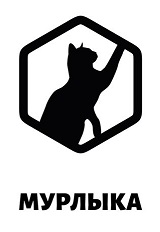 Коллеги, день добрый!Предлагаем для Вас интересные условия сотрудничества по древесным наполнителям для домашних животных.Прошу заметить, что цена учитывается: розница при заказе от 1500 руб., крупный опт от 90000 руб. Доставка осуществляется на склад покупателя. Предусмотрена отсрочка до 14 дней.Технические характеристики продукта:! Впитываемость: 1кг- 2,7 литра.! Состав: древесный с добавлением растительных волокон.! Цвет: светлая пеллета.! Диаметр: 6 мм – хорошо подходит для всех пород кошек, а также для грызунов.! Запах: запахи удерживает хорошо. Сам наполнитель имеет древесный запах.ТМ МурлыкаИП Непшекуева Эмма ИхсаровнаИНН: 010601227034Адрес производства: г. Краснодар, пгт. Яблоновский, ул. Космическая 55Контакты: myrlikatm@gmail.com89182578003ОптБез НДСС НДСПродукт 15л\5,5кг ПЭ/Крафт5л\2кг ПЭ/Крафт2л\1кг ПЭ/Крафт15л\5,5кг5л\2кг2л\1кгДревесный хвойный94/985031113,56037Древесный дуб94/985031113,56037РозницаПродукт 15л\5,5кг5л\2кг2л\1кгДревесный хвойный137,57244Древесный дуб137,57244С Уважением к Вам и вашему делу                     ТМ Мурлыка